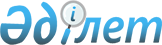 О внесении дополнений и изменения в приказ Министра юстиции Республики Казахстан от 28 октября 2014 года № 1114 "Об утверждении квалификационных требований к административным государственным должностям корпуса "Б" центрального аппарата Министерства юстиции Республики Казахстан"Приказ Министра юстиции Республики Казахстан от 23 апреля 2015 года № 227

      В соответствии с пунктом 5 статьи 13 Закона Республики Казахстан от 23 июля 1999 года «О государственной службе», ПРИКАЗЫВАЮ:



      1. В приказ Министра юстиции Республики Казахстан от 28 октября 2014 года № 1114 «Об утверждении квалификационных требований к административным государственным должностям корпуса «Б» центрального аппарата Министерства юстиции Республики Казахстан» внести следующие дополнения и изменение:

      в Квалификационных требований к административным государственным должностям корпуса «Б» центрального аппарата, утвержденных указанным приказом;



      строку «Образование» раздела «Эксперт Управления информатизации и защиты информационных ресурсов Категория С-5 (2 единица), № 14-0-4, № 14-0-5» дополнить словами «либо финансы»;



      дополнить новым разделом, согласно приложению к настоящему приказу;

      в Квалификационных требований к административным государственным должностям корпуса «Б» центрального аппарата по всему тексту строку «Практический опыт» изложить в следующей редакции:

      «Согласно Типовым квалификационным требованиям к категориям административных государственных должностей корпуса «Б», утвержденным приказом Председателя Агентства Республики Казахстан по делам государственной службы и противодействию коррупции от 11 декабря 2014 года № 58, зарегистрированным в Реестре государственной регистрации нормативных правовых актов за № 10080. Умение работать на компьютере.».



      2. Настоящий приказ вводится в действие со дня его первого официального опубликования.        Министр юстиции

      Республики Казахстан                       Б. Имашев

Приложение          

к приказу Министера юстиции

Республики Казахстан   

от 23 апреля 2015 г. № 227

       Квалификационные требования к административным

 государственным должностям корпуса «Б» Управления организации  экспертной деятельности (на правах самостоятельного управления)

          Министерства юстиции Республики Казахстан_____________________________________________________________________

   Руководитель Управления организации экспертной деятельности

                  Категория С-3 (1 единица)

Главный эксперт управления организации экспертной деятельности

               Категория С-4 (1 единица)

       Эксперт управления организации экспертной деятельности

                 Категория С-5 (2 единицы) 
					© 2012. РГП на ПХВ «Институт законодательства и правовой информации Республики Казахстан» Министерства юстиции Республики Казахстан
				КритерииТребованияОбразованиеВысшее образование в области юриспруденции либо медицины, либо экономикиПрофессиональная компетентностьЗнание Конституции Республики Казахстан, конституционных законов Республики Казахстан «О Президенте Республики Казахстан», «О Парламенте Республики Казахстан и статусе его депутатов», «О Правительстве Республики Казахстан», Уголовно-процессуального и Гражданского процессуального кодексов Республики Казахстан, законов Республики Казахстан «О государственной службе», « О борьбе с коррупцией», «Об административных процедурах», «О нормативных правовых актах», «О порядке рассмотрения обращений физических и юридических лиц», «О государственных закупках»; «Об органах юстиции», «О судебно-экспертной деятельности в Республике Казахстан», нормативных правовых актов Республики Казахстан, регулирующих отношения в областях, соответствующих специализации конкретной должности данной категории, Стратегии «Казахстан - 2050»: новый политический курс состоявшегося государства.

Другие обязательные знания, необходимые для исполнения функциональных обязанностей по должностям данной категории. Знание законодательства, регулирующего сферу экспертной деятельностиПрактический опытСогласно Типовым квалификационным требованиям к категориям административных государственных должностей корпуса «Б», утвержденным приказом Председателя Агентства Республики Казахстан по делам государственной службы и противодействию коррупции от 11 декабря 2014 года № 58, зарегистрированным в Реестре государственной регистрации нормативных правовых актов за № 10080.

Умение работать на компьютере.Функциональные обязанностиОсуществляет общее руководство, планирование и организацию деятельности управления; несет персональную ответственность за освоение бюджетных средств, проведение государственных закупок по линии экспертной деятельности Руководство аналитической, правовой и методологической работой, изучение и распространение положительного опыта работы, подготовка инструктивных и методических материалов и практических пособий по вопросам экспертной деятельности, разработка проектов нормативных правовых актов по вопросам экспертной деятельности. Организация работы по повышению квалификации работников департамента; обеспечение соблюдения сотрудниками департамента исполнительской и трудовой дисциплины. Внесение предложений о повышении квалификации сотрудников Управления, поощрении, наказании; осуществление иных функций, возложенных на него руководством Министерства. КритерииТребованияОбразованиеВысшее образование в области юриспруденции либо медицины либо экономикиПрофессиональная компетентностьЗнание Конституции Республики Казахстан, конституционных законов Республики Казахстан « О Президенте Республики Казахстан», «О Парламенте Республики Казахстан и статусе его депутатов», « О Правительстве Республики Казахстан», Уголовно-процессуального и Гражданского процессуального кодексов Республики Казахстан, законов Республики Казахстан «О государственной службе», «О борьбе с коррупцией», «Об административных процедурах», «О нормативных правовых актах», «О порядке рассмотрения обращений физических и юридических лиц», «Об органах юстиции», «О судебно-экспертной деятельности в Республике Казахстан», нормативных правовых актов Республики Казахстан, регулирующих отношения в областях, соответствующих специализации конкретной должности данной категории, Стратегии «Казахстан - 2050»; новый политический курс состоявшегося государства. Другие обязательные знания, необходимые для исполнения функциональных обязанностей по должностям данной категории. Знание законодательства, регулирующего сферу экспертной деятельностиПрактический опытСогласно Типовым квалификационным требованиям к категориям административных государственных должностей корпуса «Б», утвержденным приказом Председателя Агентства Республики Казахстан по делам государственной службы и противодействию коррупции от 11 декабря 2014 года № 58, зарегистрированным ш Реестре государственной регистрации нормативных правовых актов за № 10080. Умение работать на компьютере.Функциональные обязанностиИсполняет поручения Администрации Президента, Правительства, Канцелярии Премьер-Министра, рассматривает запросы депутатов Парламента, обращения физических и юридических лиц. Принимает меру по своевременному и качественному выполнению мероприятий, предусмотренных Стратегическим и Операционным планами Министерства юстиции РК. Готовит ответы на вопросы, поступающие на блоги Премьер-Министра, Министра юстиции, а также на веб-сайт Министерства юстиции по вопросам, касающимся деятельности Управления. Исполняет другие поручения руководства Министерства, Управления.

Проводит анализы и обобщения по вопросам экспертной деятельности, правового обеспечения, изучение и распространение положительного опыта работы, подготовка инструктивных и методических материалов и практических пособий по вопросам экспертной деятельности.КритерииТребованияОбразованиеВысшее образование в области юриспруденции либо медицины, либо экономикиПрофессиональная компетентностьЗнание Конституции Республики Казахстан, конституционных законов Республики Казахстан «О Президенте Республики Казахстан», « О Парламенте Республики Казахстан и статусе его депутатов», « О Правительстве Республики Казахстан», Уголовно-процессуального и Гражданского процессуального кодексов Республики Казахстан, законов Республики Казахстан «О государственной службе», «О борьбе с коррупцией», «Об административных процедурах», «О нормативных правовых актах», «О порядке рассмотрения обращений физических и юридических лиц», «Об органах юстиции», «О судебно-экспертной деятельности в Республике Казахстан», нормативных правовых актов Республики Казахстан, регулирующих отношения в областях, соответствующих специализации конкретной должности данной категории, Стратегии «Казахстан - 2050»; новый политический курс состоявшегося государства. Другие обязательные знания, необходимые для исполнения функциональных обязанностей по должностям данной категории. Знание законодательства, регулирующего сферу экспертной деятельности Практический опытСогласно Типовым квалификационным требованиям к категориям административных государственных должностей корпуса «Б», утвержденным приказом Председателя Агентства Республики Казахстан по делам государственной службы и противодействию коррупции от 11 декабря 2014 года № 58, зарегистрированным в Реестре государственной регистрации нормативных правовых актов за № 10080, Умение работать на компьютере. Функциональные обязанностиИсполненяет поручения Президента, Администрации Президента, Премьер-Министра, заместителе Премьер-Министра, Канцелярий Премьер-Министра по вопросам, отнесенным к компетенции Министерства; проработка материалов к заседаниям Правительства, совещаниям с участием Министра с целью внесения предложений о правовых подходах к решению рассматриваемых вопросов; Готовит ответы на вопросы, поступающие на блоги Премьер-Министра, Министра юстиции, а также на веб-сайт Министерства юстиции по вопросам, касающимся деятельности Управления. Исполняет другие поручения руководства Министерства, Управления